У  К  Р  А  Ї  Н  АМИКОЛАЇВСЬКА  РАЙОННА  ДЕРЖАВНА  АДМІНІСТРАЦІЯОДЕСЬКОЇ ОБЛАСТІУПРАВЛІННЯ ОСВІТИ, КУЛЬТУРИ, МОЛОДІ ТА СПОРТУ
вул. Шкільна, 22а, смт. Миколаївка, Одеська область, 67000, тел. 2-20-80, 2-61-22тел/факс (04857) 2-20-80, (04857) 2-61-10E-mail: mikolaivka_osvita@ukr.net  Код ЄДРПОУ 02145234«_12_» ____11____ 2018 рік            					               № __157__НАКАЗПро дотримання температурного режиму у закладах дошкільної та загальної середньої освітиЗ метою запобігання шкідливому впливу низьких температур на стан здоров’я учнів та  вихованців закладів освіти, а також безпечного функціонування в цих умовах закладів дошкільної та загальної середньої освітиНАКАЗУЮ:Керівнику групи з централізованого господарського обслуговування, Жируну Василю Петровичу посилити контроль за дотриманням температурного режиму в умовах низьких температур в закладах дошкільної та загальної середньої освіти .Керівникам  закладів дошкільної та загальної середньої освіти району:Призначити відповідального та проводити щоденний моніторинг щодо дотримання температурного режиму в умовах низьких температур у закладі дошкільної, загальної середньої освіти.При зниженні температури повітря на вулиці до мінус 20°C повідомляти управління освіти, культури, молоді та спорту та узгоджувати  рішення про призупинення навчально–виховного процесу в закладах освіти.Провести роз’яснювальну роботу серед вихованців закладів дошкільної та учнів загальної середньої освіти щодо поведінки в умовах низьких температур, попередження випадків переохолодження та обморожень, навчання з надання першої медичної допомоги при переохолодженні.Провести позапланові інструктажі з безпеки життєдіяльності з учасниками навчально-виховного процесу та працівниками закладів освіти, звернувши особливу увагу на правила безпечної роботи котелень, безпечного користування обігрівальними приладами тощо.Забезпечити неухильне дотримання санітарного законодавства щодо проведення прогулянок, інших заходів у закладах дошкільної освіти та вихованців групи подовженого дня.Посилити контроль за утриманням у належному технічному та санітарному стані транспортних засобів та їх комплектності, задіяних для перевезення дітей, які проживають у сусідніх селах до ЗДО та ЗЗСО  та у зворотному напрямку.Вживати необхідних заходів для забезпечення безпеки дітей під час перевезень у разі виникнення перешкод для руху на маршруті (туман, сильний мороз, снігопад, снігові замети, ожеледиця тощо), провести бесіду з дітьми та супроводжуючими дітей, ознайомити їх з правилами поведінки і техніки безпеки під час поїздки, супроводжуючим дітей забезпечувати дотримання дітьми належного порядку під час руху (діти повинні сидіти на призначених для цього місцях), а також під час посадки (висадки) з автобуса.Невідкладно інформувати керівника групи з централізованого господарського обслуговування, Жируна В. П. про виникнення надзвичайних ситуацій у закладах освіти.Керівнику групи з централізованого господарського обслуговування, Жируну Василю Петровичу забезпечити оперативне реагування щодо функціонування навчальних закладів в умовах низьких температур.Контроль за виконанням наказу залишаю за собою.В. о. начальника  управління				С. М. Перевізник освіти, культури, молоді та спорту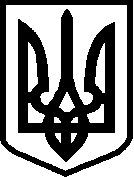 